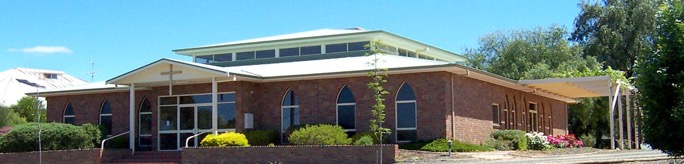   Palm Sunday Year C                                                                                                           10th April 202 The Twenty-Fourth Sunday in Ordinary Time Year A                                             17th September 2023Entrance AntiphonGive peace, O Lord, to those who wait for you, that your prophets be found true. Hear the prayers of your servant, and of your people Israel. First Reading Sirach 27:30 – 28:7A reading from the book of EcclesiasticusForgive your neighbour’s faults and when you pray, your sins will be forgiven.Resentment and anger, these are foul things,and both are found with the sinner.He who exacts vengeance will experience the vengeance of the Lord,who keeps strict account of sin.Forgive your neighbour the hurt he does you,and when you pray, your sins will be forgiven.If a man nurses anger against another,can he then demand compassion from the Lord?Showing no pity for a man like himself,can he then plead for his own sins?Mere creature of flesh, he cherishes resentment;who will forgive him his sins?Remember the last things, and stop hating,remember dissolution and death, and live by the commandments.Remember the commandments, and do not bear your neighbour ill-will;remember the covenant of the Most High, and overlook the offence.Responsorial Psalm(R.) The Lord is kind and merciful;slow to anger and rich in compassion.1. My soul, give thanks to the Lord,all my being, bless his holy name.My soul, give thanks to the Lordand never forget all his blessings. (R.)2. It is he who forgives all your guilt,who heals every one of your ills,who redeems your life from the grave,who crowns you with love and compassion. (R.)3. His wrath will come to an end;he will not be angry for ever.He does not treat us according to our sinsnor repay us according to our faults (R.)4. For as the heavens are high above the earthso strong is his love for those who fear him.As far as the east is from the westso far does he remove our sins. (R.)Second Reading Romans 14:7-9A reading from the letter of St Paul to the RomansWhether alive or dead, we belong to the Lord.The life and death of each of us has its influence on others; if we live, we live for the Lord; and if we die, we die for the Lord, so that alive or dead we belong to the Lord. This explains why Christ both died and came to life, it was so that he might be Lord both of the dead and of the living.Gospel AcclamationAlleluia, alleluia!I give you a new commandment:love one another as I have loved you.Alleluia!Gospel Matthew 18:21-35A reading from the holy Gospel according to MatthewI tell you that you forgive not seven times but seventy times seven.Peter went up to Jesus and said, ‘Lord, how often must I forgive my brother if he wrongs me? As often as seven times?’ Jesus answered, ‘Not seven, I tell you, but seventy-seven times.‘And so the kingdom of heaven may be compared to a king who decided to settle his accounts with his servants. When the reckoning began, they brought him a man who owed ten thousand talents; but he had no means of paying, so his master gave orders that he should be sold, together with his wife and children and all his possessions, to meet the debt. At this, the servant threw himself down at his master’s feet. “Give me time,” he said “and I will pay the whole sum.” And the servant’s master felt so sorry for him that he let him go and cancelled the debt. Now as this servant went out, he happened to meet a fellow servant who owed him one hundred denarii; and he seized him by the throat and began to throttle him. “Pay what you owe me”, he said. His fellow servant fell at his feet and implored him, saying, “Give me time and I will pay you.” But the other would not agree; on the contrary, he had him thrown into prison till he should pay the debt. His fellow servants were deeply distressed when they saw what had happened, and they went to their master and reported the whole affair to him. Then the master sent for him. “You wicked servant,” he said. “I cancelled all that debt of yours when you appealed to me. Were you not bound, then, to have pity on your fellow servant just as I had pity on you?” And in his anger the master handed him over to the torturers till he should pay all his debt. And that is how my heavenly Father will deal with you unless you each forgive your brother from your heart.’Communion AntiphonHow precious is your mercy, O God! The children of men seek shelter in the shadow of your wings.Reflection by Drs Scott Hahn & John BergsmaMercy and forgiveness should be at the heart of the Christian life. Yet, as today’s First Reading wisely reminds us, often we cherish our wrath, nourish our anger, and refuse mercy to those who have done us wrong. Jesus, too, strikes close to home in today’s Gospel with His realistic portrayal of the wicked servant who won’t forgive a fellow servant’s debt, even though his own slate has just been wiped clean by their master.The message of the Gospel though is clear: the offenses done to us by others in this life can be serious. However, it pales in comparison with the debt of sin we owe to God, which is so great as to be incomprehensible from our standpoint. Therefore, having experienced the lavish forgiveness of God, we should be willing to excuse the offenses of our fellow human beings, and in this way become God-like, since forgiveness is a divine attribute.